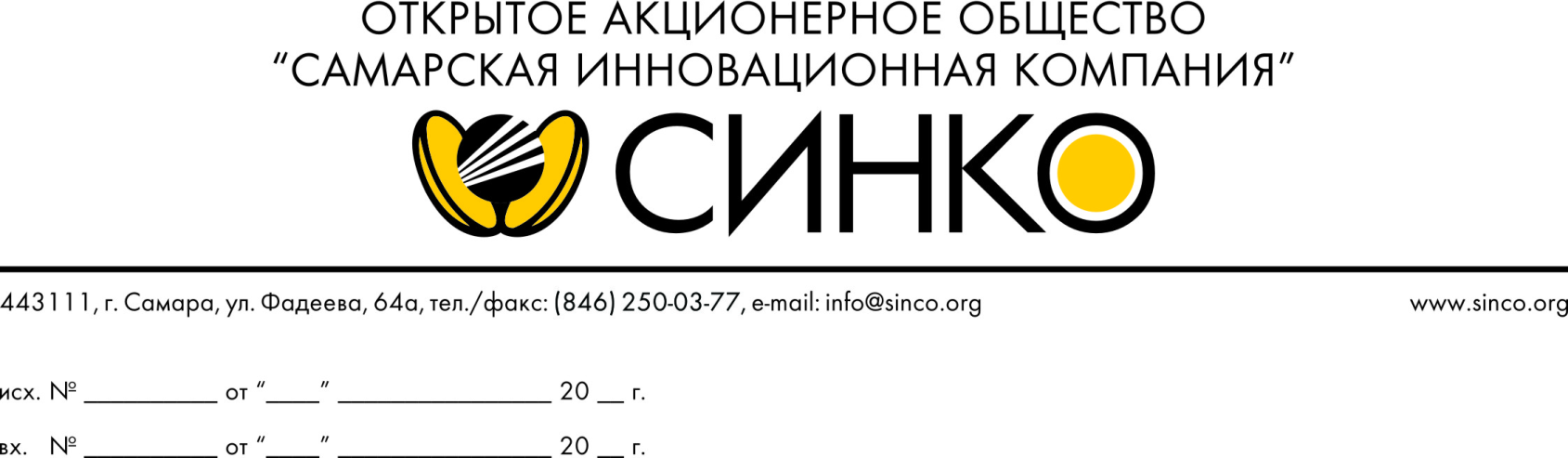 Условия проведения тендерапо реконструкции объекта незавершенного строительства под размещение «Многопрофильного лечебно-диагностического комплекса» по адресу: г. Саратов, пр. 50 лет Октября, д.108, площадью - 9 269,23 м2 (после проектирования)Организатор тендера - Заказчик (застройщик): Открытое акционерное общество «Самарская инновационная компания» (ОАО «СИНКО»)  ИНН/КПП 6316002421/631601001, ОГРН 1026301153141                                Юридический адрес: 443079, г. Самара,  ул. Гагарина, д. 20Б
Почтовый адрес: 443111, г. Самара, ул. Фадеева, 64аДля участия в тендере претенденту необходимо предоставить в адрес ОАО «СИНКО»:        1. Заявление на участие в тендере в произвольной форме        2. Карточку участника (претендента) до 16.06.2020г. (Приложение №1)        3. Портфолио о выполненных работах за последние 5 лет.        4. Баланс за 2018 г., 2019 г., 1-й кв. 2020 г и декларация по НДСПо результатам рассмотрения полученной информации производится отбор и формируется список участников. Каждому из участников высылается в электронном виде проектная документация (стадия Р) и форма коммерческого предложения для заполнения  и представления  на тендер (Приложение № 2).Проведение тендера осуществляется в 2 этапа:Первый этап - Отбор участников на основе предоставленных коммерческих предложений по установленной форме. Критерий отбора: итоговая общая стоимость реконструкции. Победители первого  этапа допускаются к участию во втором этапе.Второй этап - Проведение торгов с понижением начальной цены, с закрытой формой подачи предложений  в запечатанном конверте. Заказчик высылает участникам второго этапа  заполненную форму коммерческого предложения с указанием начальной  цены по всем разделам  проекта реконструкции. Участник заполняет свободный столбец (графу) по всем разделам, а также формы графика проведения работ и графика финансирования (Приложение № 3)Победителем является  участник, предложивший  минимальную итоговую сумму по объекту реконструкции.Если два и более участника предложили стоимость, отличающуюся друг от друга менее чем на 1%, организатор торгов (Заказчик) выбирает победителя, исходя из наиболее выгодных (предпочтительных) для себя графиков проведения работ и финансирования работ. В любом случае Заказчик вправе в одностороннем порядке на любом этапе проведения тендера приостановить, отменить процедуру вплоть до момента планируемого заключения договора генподряда.Приложение  № 1- форма карточки участника (претендента)Приложение № 2 - форма коммерческого предложения с указанием  планируемого срока завершения  реконструкции. Срок отсчитывается с даты подписания договора генподряда, но не позднее 14 календарных дней с даты объявления  победителя.Приложение № 3 - форма коммерческого предложения с указанием начальной цены по всем разделам, формы графиков проведения работ и финансирования.Телефоны для справок:По приему документов: Мартын Екатерина Ричартовна тел. 8 937-100-79-93По условиям тендера: Дементьев Геннадий Викторович тел. 8 927-603-18-80                                                                                                                             Приложение №1Карточка участника (претендента)Предмет: по реконструкции объекта незавершенного строительства под размещение «Многопрофильного лечебно-диагностического комплекса» по адресу: г. Саратов, пр. 50 лет Октября, д.108, площадью - 
9 269,23 м2 (после проектирования)Фактом заполнения данной анкеты, претендент подтверждает свое согласие с условиями проведения тендера, а также свое соответствие, заявленным организатором требованиям.                                                                                                                            Приложение №2Подрядчик:_____________________________                                   (наименование организации, адрес)Коммерческое предложение по реконструкции объекта незавершенного строительства под размещение «Многопрофильного лечебно-диагностического комплекса» по адресу: г. Саратов, пр. 50 лет Октября, д.108, площадью - 
9 269,23 м2 (после проектирования)Срок исполнения СМР: ___________________________________________Условия финансирования:________________________________________                                                                                                                            Приложение №3Подрядчик:_____________________________                                   (наименование организации, адрес)Коммерческое предложение по реконструкции объекта незавершенного строительства под размещение «Многопрофильного лечебно-диагностического комплекса» по адресу: г. Саратов, пр. 50 лет Октября, д.108, площадью - 
9 269,23 м2 (после проектирования)Срок исполнения СМР: ___________________________________________Условия финансирования:________________________________________                                                                                                                     Приложение №3Подрядчик:_____________________________                                   (наименование организации, адрес)График производства работ по реконструкции объекта незавершенного строительства под размещение «Многопрофильного лечебно-диагностического комплекса» по адресу: г. Саратов, пр. 50 лет Октября, д.108, площадью - 
9 269,23 м2 (после проектирования)* время отсчитывается с даты подписания договора генподряда, но не позднее 14 календарных дней с даты объявления победителяПодрядчик:_______________________                                                           Приложение №3                                   (наименование организации, адрес)График финансированияпо реконструкции объекта незавершенного строительства под размещение «Многопрофильного лечебно-диагностического комплекса» по адресу: г. Саратов, пр. 50 лет Октября, д.108, площадью - 
9 269,23 м2 (после проектирования)Общие сведенияОбщие сведенияОбщие сведения1Наименование Участника(полное и сокращенное в соответствии с учредительными документами)2Дата образования организации3Данные свидетельства о регистрации (ОГРН)4Адрес юридический5Адрес фактический (почтовый)6Телефон/Факс7Электронная почта, web-сайт8ИНН/КПП9ОКПО10ОКВЭД11Система налогообложения (упрощенная или общая)12Допуски СРО, разрешения, действующие лицензии (сертификаты), необходимые по предмету тендераБанковские реквизитыБанковские реквизитыБанковские реквизиты13Наименование банка14Расчетный счет15Корр/счет16БИКСведения о руководителяхСведения о руководителяхСведения о руководителях17Руководитель организации (должность, Ф.И.О., основание назначения)18Учредитель/ли организации(Ф.И.О. Учредителя)19Контактное лицо для участия в тендере, контактный телефонПрочая информацияПрочая информацияПрочая информация20Дочерние организации21Наличие, на момент участия в тендере, судебных разбирательств с участием претендента (если да, указать суд и номер дела)22Информация об отсутствии  в отношении юридического лица начала процедуры  реорганизации, ликвидации, принятого судом решения о признании банкротом.23Наличие обременений, залога, ареста и других ограничений прав в отношении недвижимого имущества, принадлежащего организации 24Названия компаний и фамилии должностных лиц, которые могут рекомендовать участника тендера№ РазделаНаименование разделовСтоимость работ  с НДС (руб)Стоимость работ  с НДС (руб)Стоимость работ  с НДС (руб)Примечание№ РазделаНаименование разделовСтоимость работСтоимость материаловИтого по разделуПримечание1.Архитектурные решения 19/5К-АР2.Конструкции ж/б 19/5К-КЖ3.Конструкции ж/б 19/5К-КМ4.Силовое электроснабжение. Электроосвещение.19/5К-ЭМ; ЭО5Водоснабжение и канализация.19/5К-ВК6.Отопление вентиляция и кондиционирование 19/5К-ОВ6.1Отопление6.2ТеплоснабжениеИТП6.3ВентиляцияДымоудаление6.4Кондиционирование7.Тепломеханические решения котельной (Блочно-модульной котельной БМК) 19/5К-ТМТепловые сети наружные 19/5К-ТС( в составе 19/5К-ТМ)8.Сети связи. Телефонизация, телевидение, радиофикация, СКС, ВС. 19/5К-СС9.Сети связи. АПС, СОУЭ. ЛК19/5К-СС110.Сети связи. Охранная сигнализация, СКУД, СОТ. 19/5К-СС211.Сети связи. Автоматизация отопления и вентиляции, лифтов.19/5К-СС312.Автоматизация  противодымной защиты.19/5К-АПДЗ13.Лечебное газоснабжение  19/5К-ТК14.Автоматизация отопления и вентиляции.19/5К-АОВ15.Технология производства.19/5К-ТК16.Газоснабжение 19/5К-ГС17.ПНРВСЕГО:№ п/пНаименование разделовНачальная стоимостьНачальная стоимостьНачальная стоимостьПредлагаемая стоимостьПредлагаемая стоимостьПредлагаемая стоимость№ п/пНаименование разделовСтоимость работ  с НДС (руб)Стоимость работ  с НДС (руб)Стоимость работ  с НДС (руб)Стоимость работ  с НДС (руб)Стоимость работ  с НДС (руб)Стоимость работ  с НДС (руб)№ п/пНаименование разделовСтоимость работСтоимость материаловИтого по разделуСтоимость работСтоимость материаловИтого по разделу1.Архитектурные решения 19/5К-АР2.Конструкции ж/б 19/5К-КЖ3.Конструкции ж/б 19/5К-КМ4.Силовое электроснабжение. Электроосвещение.19/5К-ЭМ; ЭО5Водоснабжение и канализация.19/5К-ВК6.Отопление вентиляция и кондиционирование 19/5К-ОВ6.1Отопление6.2ТеплоснабжениеИТП6.3ВентиляцияДымоудаление6.4Кондиционирование7.Тепломеханические решения котельной (Блочно-модульной котельной БМК) 19/5К-ТМТепловые сети наружные 19/5К-ТС( в составе 19/5К-ТМ)8.Сети связи. Телефонизация, телевидение, радиофикация, СКС, ВС. 19/5К-СС9.Сети связи. АПС, СОУЭ. ЛК19/5К-СС110.Сети связи. Охранная сигнализация, СКУД, СОТ. 19/5К-СС211.Сети связи. Автоматизация отопления и вентиляции, лифтов.19/5К-СС312.Автоматизация  противодымной защиты.19/5К-АПДЗ13.Лечебное газоснабжение  19/5К-ТК14.Автоматизация отопления и вентиляции.19/5К-АОВ15.Технология производства.19/5К-ТК16.Газоснабжение 19/5К-ГС17.ПНРВСЕГО:№ п/пНаименование разделовСтоимость работ с НДС (руб)2020г*2020г*2020г*2020г*2020г*2020г*2020г*2020г*2020г*2020г*2020г*2020г*2020г*2020г*2020г*2020г*2020г*2020г*2020г*2020г*№ п/пНаименование разделовСтоимость работ с НДС (руб)1-й месяц1-й месяц1-й месяц1-й месяц2-й месяц2-й месяц2-й месяц2-й месяц3-й месяц3-й месяц3-й месяц3-й месяц4-й месяц4-й месяц4-й месяц4-й месяц5-й месяц5-й месяц5-й месяц5-й месяц№ п/пНаименование разделовСтоимость работ с НДС (руб)123412341234123412341.Архитектурные решения 19/5К-АР2.Конструкции ж/б 19/5К-КЖ3.Конструкции ж/б 19/5К-КМ4.Силовое электроснабжение. Электроосвещение.19/5К-ЭМ; ЭО5Водоснабжение и канализация.19/5К-ВК6.Отопление вентиляция и кондиционирование 19/5К-ОВ6.1Отопление6.2ТеплоснабжениеИТП6.3ВентиляцияДымоудаление6.4Кондиционирование7.Тепломеханические решения котельной (Блочно-модульной котельной БМК) 19/5К-ТМТепловые сети наружные 19/5К-ТС( в составе 19/5К-ТМ)8.Сети связи. Телефонизация, телевидение, радиофикация, СКС, ВС. 19/5К-СС9.Сети связи. АПС, СОУЭ. ЛК19/5К-СС110.Сети связи. Охранная сигнализация, СКУД, СОТ. 19/5К-СС211.Сети связи. Автоматизация отопления и вентиляции, лифтов.19/5К-СС312.Автоматизация  противодымной защиты.19/5К-АПДЗ13.Лечебное газоснабжение  19/5К-ТК14.Автоматизация отопления и вентиляции.19/5К-АОВ15.Технология производства.19/5К-ТК16.Газоснабжение 19/5К-ГС17.ПНРВСЕГО:№ п/пНаименование разделовСтоимость работ с НДС (руб)2020г2020г2020г2020г2020г2020г2020г2020г2020г2020г2020г2020г2020г2020г2020г2020г2020г2020г2020г2020г№ п/пНаименование разделовСтоимость работ с НДС (руб)1-й месяц1-й месяц1-й месяц1-й месяц2-й месяц2-й месяц2-й месяц2-й месяц3-й месяц3-й месяц3-й месяц3-й месяц4-й месяц4-й месяц4-й месяц4-й месяц5-й месяц5-й месяц5-й месяц5-й месяц№ п/пНаименование разделовСтоимость работ с НДС (руб)123412341234123412341.Архитектурные решения 19/5К-АР2.Конструкции ж/б 19/5К-КЖ3.Конструкции ж/б 19/5К-КМ4.Силовое электроснабжение. Электроосвещение.19/5К-ЭМ; ЭО5Водоснабжение и канализация.19/5К-ВК6.Отопление вентиляция и кондиционирование 19/5К-ОВ6.1Отопление6.2ТеплоснабжениеИТП6.3ВентиляцияДымоудаление6.4Кондиционирование7.Тепломеханические решения котельной (Блочно-модульной котельной БМК) 19/5К-ТМТепловые сети наружные 19/5К-ТС( в составе 19/5К-ТМ)8.Сети связи. Телефонизация, телевидение, радиофикация, СКС, ВС. 19/5К-СС9.Сети связи. АПС, СОУЭ. ЛК19/5К-СС110.Сети связи. Охранная сигнализация, СКУД, СОТ. 19/5К-СС211.Сети связи. Автоматизация отопления и вентиляции, лифтов.19/5К-СС312.Автоматизация  противодымной защиты.19/5К-АПДЗ13.Лечебное газоснабжение  19/5К-ТК14.Автоматизация отопления и вентиляции.19/5К-АОВ15.Технология производства.19/5К-ТК16.Газоснабжение 19/5К-ГС17.ПНРВСЕГО: